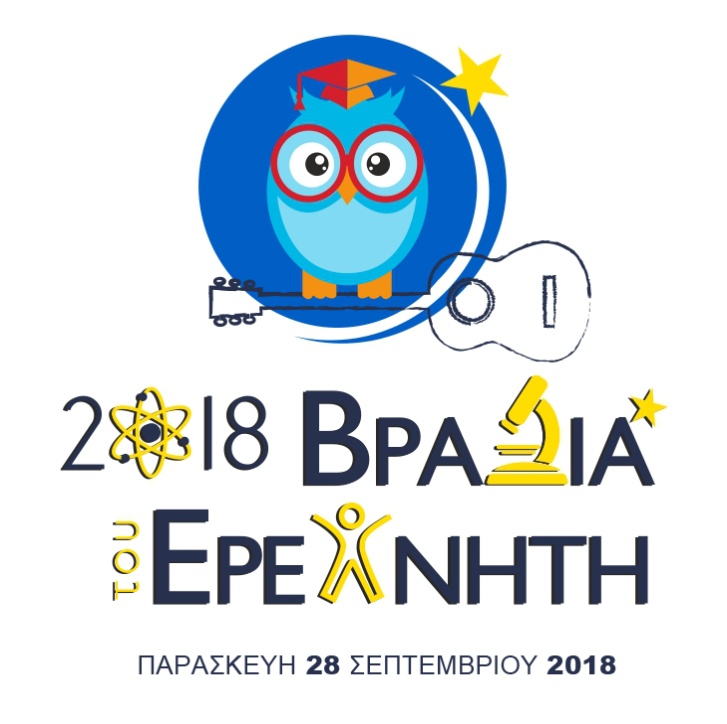 Ίδρυμα Τεχνολογίας και ΈρευναςΝ. Πλαστήρα 100 Βασιλικά Βουτών, Ηράκλειο(17:00-23:00)ΠΡΟΓΡΑΜΜΑ ΠΑΡΑΛΛΗΛΩΝ ΕΚΔΗΛΩΣΕΩΝ17:00Έναρξη εκδήλωσης- προσέλευση κοινού 17:30- 21:3017:30-18:3019:00-20:0020:30-21:30Παράλληλες δράσεις στο Αμφιθέατρο του ΙΤΕ «Γεώργιος Λιάνης» «O GDPR και οι 40 κλέφτες».  Ένα διαδραστικό εργαστήριο που παρουσιάζει με απλό και διασκεδαστικό τρόπο θέματα για την προστασία προσωπικών δεδομένων στην ψηφιακή εποχή.Δημήτρης Γραμμένος, Ερευνητής Ινστιτούτου Πληροφορικής ΙΤΕΑνθή Στρατάκη, Data Protection Officer, ITEΘεατρική παράσταση «Για έναν Οβολό…». Ένα ταξίδι ανακάλυψης, ιστορίας, μύθου και συναισθημάτων, ειδικά σχεδιασμένο για να μυήσει παιδιά και εφήβους στα μυστικά της μοριακής έρευνας που συνδέεται με την πολιτισμική κληρονομιά. Θεατρική Ομάδα Εργαζομένων ΙΤΕΣυναυλία με τους Ross Daly και Μαρίτζια Κατσούνα18:00-21:30Περιήγηση στα εκθέματα:- των Ερευνητικών Ινστιτούτων του ΙΤΕ- του Συλλόγου Φυσικών Κρήτης- του Πειραματικού Γυμνασίου και Λυκείου  Επίσκεψη στο περίπτερο των Πανεπιστημιακών Εκδόσεων Κρήτης 21:30-23:00Εκδήλωση με Μουσική   